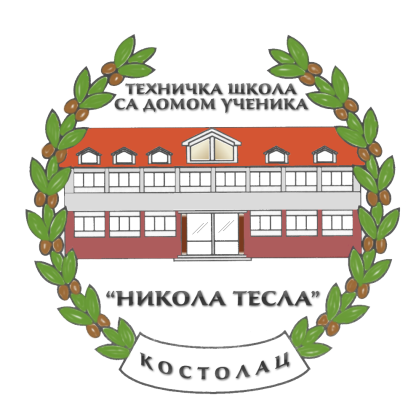 (пријаву попунити читко штампаним словима)     	            БРОЈ ПРИЈАВЕ: 	ПРИЈАВА ЗА УПИС У ДОМ УЧЕНИКА ЗА ШКОЛСКУ 2020/21. ГОДИНУКостолац,                         2020. год.                                                                           Подносилац пријавеП О Д А Ц И	О	У Ч Е Н И К УП О Д А Ц И	О	У Ч Е Н И К УП О Д А Ц И	О	У Ч Е Н И К УП О Д А Ц И	О	У Ч Е Н И К УП О Д А Ц И	О	У Ч Е Н И К УП О Д А Ц И	О	У Ч Е Н И К УП О Д А Ц И	О	У Ч Е Н И К УП О Д А Ц И	О	У Ч Е Н И К УП О Д А Ц И	О	У Ч Е Н И К УП О Д А Ц И	О	У Ч Е Н И К УП О Д А Ц И	О	У Ч Е Н И К УП О Д А Ц И	О	У Ч Е Н И К УП О Д А Ц И	О	У Ч Е Н И К УП О Д А Ц И	О	У Ч Е Н И К УП О Д А Ц И	О	У Ч Е Н И К УП О Д А Ц И	О	У Ч Е Н И К УП О Д А Ц И	О	У Ч Е Н И К УП О Д А Ц И	О	У Ч Е Н И К УП О Д А Ц И	О	У Ч Е Н И К УП О Д А Ц И	О	У Ч Е Н И К УП О Д А Ц И	О	У Ч Е Н И К УП О Д А Ц И	О	У Ч Е Н И К УП О Д А Ц И	О	У Ч Е Н И К УП О Д А Ц И	О	У Ч Е Н И К УП О Д А Ц И	О	У Ч Е Н И К УП О Д А Ц И	О	У Ч Е Н И К УП О Д А Ц И	О	У Ч Е Н И К УП О Д А Ц И	О	У Ч Е Н И К УП О Д А Ц И	О	У Ч Е Н И К УП О Д А Ц И	О	У Ч Е Н И К УП О Д А Ц И	О	У Ч Е Н И К УП О Д А Ц И	О	У Ч Е Н И К УП О Д А Ц И	О	У Ч Е Н И К УП О Д А Ц И	О	У Ч Е Н И К УПрезиме (име родитеља) и имеученика  Пол:   М   Ж  Пол:   М   Ж  Пол:   М   Ж  Пол:   М   Ж  Пол:   М   Ж  Пол:   М   ЖДан, месец и година рођењаЈМБГЈМБГМесто рођења, општина идржаваместоместоместоместоопштинаопштинаопштинаопштинаопштинаопштинаопштинаопштинаопштинаопштинаопштинаопштинаопштина                         држава                         држава                         држава                         држава                         држава                         држава                         држава                         држава                         држава                         држава                         држава                         држава                         држава                         држава                         држава                         државаДржављанство и националностдржављанстводржављанстводржављанстводржављанстводржављанстводржављанстводржављанстводржављанстводржављанство                                  националност                                  националност                                  националност                                  националност                                  националност                                  националност                                  националност                                  националност                                  националност                                  националност                                  националност                                  националност                                  националност                                  националност                                  националност                                  националност                                  националност                                  националност                                  националност                                  националност                                  националност                                  националност                                  националност                                  националностБрој мобилног телефона ученикаП О Д А Ц И	О	Ш К О Л ИП О Д А Ц И	О	Ш К О Л ИП О Д А Ц И	О	Ш К О Л ИП О Д А Ц И	О	Ш К О Л ИП О Д А Ц И	О	Ш К О Л ИП О Д А Ц И	О	Ш К О Л ИП О Д А Ц И	О	Ш К О Л ИП О Д А Ц И	О	Ш К О Л ИП О Д А Ц И	О	Ш К О Л ИП О Д А Ц И	О	Ш К О Л ИП О Д А Ц И	О	Ш К О Л ИП О Д А Ц И	О	Ш К О Л ИП О Д А Ц И	О	Ш К О Л ИП О Д А Ц И	О	Ш К О Л ИП О Д А Ц И	О	Ш К О Л ИП О Д А Ц И	О	Ш К О Л ИП О Д А Ц И	О	Ш К О Л ИП О Д А Ц И	О	Ш К О Л ИП О Д А Ц И	О	Ш К О Л ИП О Д А Ц И	О	Ш К О Л ИП О Д А Ц И	О	Ш К О Л ИП О Д А Ц И	О	Ш К О Л ИП О Д А Ц И	О	Ш К О Л ИП О Д А Ц И	О	Ш К О Л ИП О Д А Ц И	О	Ш К О Л ИП О Д А Ц И	О	Ш К О Л ИП О Д А Ц И	О	Ш К О Л ИП О Д А Ц И	О	Ш К О Л ИП О Д А Ц И	О	Ш К О Л ИП О Д А Ц И	О	Ш К О Л ИП О Д А Ц И	О	Ш К О Л ИП О Д А Ц И	О	Ш К О Л ИП О Д А Ц И	О	Ш К О Л ИП О Д А Ц И	О	Ш К О Л ИНазив школе коју ученикпохађа/уписујеТехничка школа са домом ученика „Никола Тесла“ КостолацТехничка школа са домом ученика „Никола Тесла“ КостолацТехничка школа са домом ученика „Никола Тесла“ КостолацТехничка школа са домом ученика „Никола Тесла“ КостолацТехничка школа са домом ученика „Никола Тесла“ КостолацТехничка школа са домом ученика „Никола Тесла“ КостолацТехничка школа са домом ученика „Никола Тесла“ КостолацТехничка школа са домом ученика „Никола Тесла“ КостолацТехничка школа са домом ученика „Никола Тесла“ КостолацТехничка школа са домом ученика „Никола Тесла“ КостолацТехничка школа са домом ученика „Никола Тесла“ КостолацТехничка школа са домом ученика „Никола Тесла“ КостолацТехничка школа са домом ученика „Никола Тесла“ КостолацТехничка школа са домом ученика „Никола Тесла“ КостолацТехничка школа са домом ученика „Никола Тесла“ КостолацТехничка школа са домом ученика „Никола Тесла“ КостолацТехничка школа са домом ученика „Никола Тесла“ КостолацТехничка школа са домом ученика „Никола Тесла“ КостолацТехничка школа са домом ученика „Никола Тесла“ КостолацТехничка школа са домом ученика „Никола Тесла“ КостолацТехничка школа са домом ученика „Никола Тесла“ КостолацТехничка школа са домом ученика „Никола Тесла“ КостолацТехничка школа са домом ученика „Никола Тесла“ КостолацТехничка школа са домом ученика „Никола Тесла“ КостолацТехничка школа са домом ученика „Никола Тесла“ КостолацТехничка школа са домом ученика „Никола Тесла“ КостолацТехничка школа са домом ученика „Никола Тесла“ КостолацТехничка школа са домом ученика „Никола Тесла“ КостолацТехничка школа са домом ученика „Никола Тесла“ КостолацТехничка школа са домом ученика „Никола Тесла“ КостолацТехничка школа са домом ученика „Никола Тесла“ КостолацТехничка школа са домом ученика „Никола Тесла“ КостолацТехничка школа са домом ученика „Никола Тесла“ КостолацРазред и смер    разред    разред    разред    разред    смер    смер    смер    смер    смер    смер    смер    смер    смер    смер    смер    смер    смер    смер    смер    смер    смер    смер    смер    смер    смер    смер    смер    смер    смер    смер    смер    смер    смерП О Д А Ц И	О	П О Р О Д И Ц ИП О Д А Ц И	О	П О Р О Д И Ц ИП О Д А Ц И	О	П О Р О Д И Ц ИП О Д А Ц И	О	П О Р О Д И Ц ИП О Д А Ц И	О	П О Р О Д И Ц ИП О Д А Ц И	О	П О Р О Д И Ц ИП О Д А Ц И	О	П О Р О Д И Ц ИП О Д А Ц И	О	П О Р О Д И Ц ИП О Д А Ц И	О	П О Р О Д И Ц ИП О Д А Ц И	О	П О Р О Д И Ц ИП О Д А Ц И	О	П О Р О Д И Ц ИП О Д А Ц И	О	П О Р О Д И Ц ИП О Д А Ц И	О	П О Р О Д И Ц ИП О Д А Ц И	О	П О Р О Д И Ц ИП О Д А Ц И	О	П О Р О Д И Ц ИП О Д А Ц И	О	П О Р О Д И Ц ИП О Д А Ц И	О	П О Р О Д И Ц ИП О Д А Ц И	О	П О Р О Д И Ц ИП О Д А Ц И	О	П О Р О Д И Ц ИП О Д А Ц И	О	П О Р О Д И Ц ИП О Д А Ц И	О	П О Р О Д И Ц ИП О Д А Ц И	О	П О Р О Д И Ц ИП О Д А Ц И	О	П О Р О Д И Ц ИП О Д А Ц И	О	П О Р О Д И Ц ИП О Д А Ц И	О	П О Р О Д И Ц ИП О Д А Ц И	О	П О Р О Д И Ц ИП О Д А Ц И	О	П О Р О Д И Ц ИП О Д А Ц И	О	П О Р О Д И Ц ИП О Д А Ц И	О	П О Р О Д И Ц ИП О Д А Ц И	О	П О Р О Д И Ц ИП О Д А Ц И	О	П О Р О Д И Ц ИП О Д А Ц И	О	П О Р О Д И Ц ИП О Д А Ц И	О	П О Р О Д И Ц ИП О Д А Ц И	О	П О Р О Д И Ц ИУченик живи са:     (заокружити)  Комплетна   породица        Без мајке        Без мајке       Без оца       Без оца       Без оца       Без оца          Без оба         родитеља          Без оба         родитеља          Без оба         родитеља          Без оба         родитеља          Без оба         родитеља          Без оба         родитеља          Без оба         родитеља          Без оба         родитеља        Старатељ        Старатељ        Старатељ        Старатељ        Старатељ        Старатељ        Старатељ        Старатељ        Старатељ        Старатељ        Старатељ       Разведени       родитељи       Разведени       родитељи       Разведени       родитељи       Разведени       родитељи       Разведени       родитељи       Разведени       родитељи       Разведени       родитељиПрезиме и име ОЦА(старатеља)Занимање и образовање оцазанимањезанимањезанимањезанимањезанимањезанимањезанимањезанимањезанимањезанимањезанимањезанимањеошошошошквквквкввкввкввквсссссссссссссссвшвшвшвссвссБрој мобилног телефона оцаПрезиме и име МАЈКЕ(старатеља)Занимање и образовање мајкезанимањезанимањезанимањезанимањезанимањезанимањезанимањезанимањезанимањезанимањезанимањезанимањеошошошошквквквкввкввкввквсссссссссссссссвшвшвшвссвссБрој мобилног телефона мајкеАдреса сталног боравкаученика и родитеља-старатељаместоместо                               улица и број                               улица и број                               улица и број                               улица и број                               улица и број                               улица и број                               улица и број                               улица и број                               улица и број                               улица и број                               улица и број                               улица и број                               улица и број                               улица и број                               улица и број                               улица и бројброј поштеброј поштеброј поштеброј поштеброј поштеброј поште   бр. фиксн. телефона   бр. фиксн. телефона   бр. фиксн. телефона   бр. фиксн. телефона   бр. фиксн. телефона   бр. фиксн. телефона   бр. фиксн. телефона   бр. фиксн. телефона   бр. фиксн. телефонаПОПУЊАВА КОМИСИЈАПОПУЊАВА КОМИСИЈАПОПУЊАВА КОМИСИЈАПОПУЊАВА КОМИСИЈАПОПУЊАВА КОМИСИЈАПОПУЊАВА КОМИСИЈАПОПУЊАВА КОМИСИЈАПОПУЊАВА КОМИСИЈАПОПУЊАВА КОМИСИЈАПОПУЊАВА КОМИСИЈАПОПУЊАВА КОМИСИЈАПОПУЊАВА КОМИСИЈАПОПУЊАВА КОМИСИЈАПОПУЊАВА КОМИСИЈАПОПУЊАВА КОМИСИЈАПОПУЊАВА КОМИСИЈАПОПУЊАВА КОМИСИЈАПОПУЊАВА КОМИСИЈАПОПУЊАВА КОМИСИЈАПОПУЊАВА КОМИСИЈАПОПУЊАВА КОМИСИЈАПОПУЊАВА КОМИСИЈАПОПУЊАВА КОМИСИЈАПОПУЊАВА КОМИСИЈАПОПУЊАВА КОМИСИЈАПОПУЊАВА КОМИСИЈАПОПУЊАВА КОМИСИЈАПОПУЊАВА КОМИСИЈАПОПУЊАВА КОМИСИЈАПОПУЊАВА КОМИСИЈАПОПУЊАВА КОМИСИЈАПОПУЊАВА КОМИСИЈАПОПУЊАВА КОМИСИЈАПОПУЊАВА КОМИСИЈАУспех у претходној школској  годиниУспех:Успех:Успех:Успех:Успех:Просечна оцена:Просечна оцена:Просечна оцена:Просечна оцена:Просечна оцена:Просечна оцена:Просечна оцена:Просечна оцена:Просечна оцена:Просечна оцена:Просечна оцена:Просечна оцена:Просечна оцена:Просечна оцена:Просечна оцена:Просечна оцена:Број поена: Број поена: Број поена: Број поена: Број поена: Број поена: Број поена: Број поена: Број поена: Број поена: Број поена: Број поена: Дипломе са републ. такмичењаБрој поена:Број поена:Број поена:Број поена:Број поена:Број поена:Број поена:Број поена:Број поена:Број поена:Број поена:Број поена:Да ли су ученику изречене дисциплинске мере/похвалеДисциплинске мере:Дисциплинске мере:Дисциплинске мере:Дисциплинске мере:Дисциплинске мере:Похвале:Похвале:Похвале:Похвале:Похвале:Похвале:Похвале:Похвале:Похвале:Похвале:Похвале:Похвале:Похвале:Похвале:Похвале:Похвале:Број поена:Број поена:Број поена:Број поена:Број поена:Број поена:Број поена:Број поена:Број поена:Број поена:Број поена:Број поена:Приход по члану домаћинстваИзнос:                                    дин.Износ:                                    дин.Износ:                                    дин.Износ:                                    дин.Износ:                                    дин.Износ:                                    дин.Износ:                                    дин.Износ:                                    дин.Износ:                                    дин.Износ:                                    дин.Износ:                                    дин.Износ:                                    дин.Износ:                                    дин.Износ:                                    дин.Износ:                                    дин.Износ:                                    дин.Износ:                                    дин.Износ:                                    дин.Износ:                                    дин.Износ:                                    дин.Износ:                                    дин.Број поена:Број поена:Број поена:Број поена:Број поена:Број поена:Број поена:Број поена:Број поена:Број поена:Број поена:Број поена:Укупан број поена